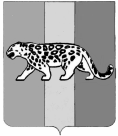 УПРАВЛЕНИЕ ОБРАЗОВАНИЯ АДМИНИСТРАЦИИНадеждинского муниципального районаВыпискаПРИКАЗ03.02.2020										№ 37 – а п. НовыйО  реализации  проекта «Будущие  предприниматели  Приморья»В соответствии с положением о Межмуниципальном  Фестивале  «Шаги в бизнес», в целях  реализации  проекта «Будущие предприниматели  Приморья» в 2020-2022 г.г.ПРИКАЗЫВАЮ:Руководителям общеобразовательных учреждений определить ответственного (координатора) за реализацию проекта «Будущие предприниматели  Приморья».(Приказ  о назначении  координатора  до 05 февраля 2020 г.  отправить  на эл. адрес: vika.ozerova.71@mail.ru).	2. Провести  среди  учащихся  общеобразовательных учреждений 7-8 класса  входную диагностику с целью выявить  интерес  к предпринимательской деятельности (Приложение 1). Информацию  об итогах проведения анкетирования  предоставить  в Управление  образования  до 15 февраля  2020 г.3. Утвердить график проведения  школьного  конкурса презентаций  «Секреты успеха в бизнесе».  Информацию  об утвержденном графике  предоставить  до 15 февраля 2020 г..4.  До 15 апреля 2020 г. провести  школьный  конкурс презентаций  в соответствии  с положением  о Межмуниципальном  Фестивале  «Шаги в бизнес» (Приложение 2) и разместить  информацию (презентацию) на официальном  сайте  образовательного  учреждения. 	5. Руководителям общеобразовательных учреждений организовать  содействие  и контроль за ходом   реализации проекта «Будущие предприниматели  Приморья».6. Контроль за исполнением  настоящего приказа  возложить на заместителя  начальника  Управления  образования  администрации  Надеждинского муниципального района  Озерову В.Л. Начальник Управления образования					И.А. СоколоваС приказом ознакомлены: _________В.Л. Озерова/ «___»____________2020 ВЕРНО:									О.В. РеньеПриложение 1к приказу Управления образованияобразования АНМР от 03.02.2020 № 37-аОПРОСНЫЙ ЛИСТ«Выявление интереса учащихся 7-8 классов к предпринимательской деятельности»Фамилия, имя учащегося, класс, школа __________________________________________________________________________________________________Инструкция: при ответе на вопросы необходимо выбрать 1 из предлагаемых вариантов ответа и подчеркнуть его.1). Хотели ли бы Вы в будущем стать предпринимателем?Да, нет, затрудняюсь ответить.2). Все ли люди могут быть предпринимателями?Да, нет, затрудняюсь ответить.3). Какое главное качество предпринимателя Вы выделили бы особо?Честность, способность идти на риск, творческая активность, готовность к благотворительности, стремление жить в своё удовольствие, стремление к непрерывному образованию, затрудняюсь ответить.4). Имеете ли Вы какой-либо опыт предпринимательской деятельности?Да, нет, затрудняюсь ответить.5). Считаете ли Вы, что знания о предпринимательстве необходимы Вам для дальнейшей жизни?Да, нет, затрудняюсь ответить.6). Нужно ли изучать основы предпринимательства в школе?Да, нет, затрудняюсь ответить.7). Если бы Вы стали предпринимателем, что для Вас было бы главнее всего?Свобода действий, проявление самостоятельности, материальное благополучие, возможность для творчества, престиж среди родных и знакомых, затрудняюсь ответить.